План урокаХод урокаРаздел долгосрочного планирования:Мир в начале ХХ векаРаздел долгосрочного планирования:Мир в начале ХХ векаШкола: КГУ «ОСШ №22» отдела образования г. ЖезказганШкола: КГУ «ОСШ №22» отдела образования г. ЖезказганДата: Дата: ФИО учителя: Ахметжанов Д.А. ФИО учителя: Ахметжанов Д.А. Класс: 8Класс: 8Участвовали: Не участвовали: Тема урокаКакие научные открытия и новые технологии первой половины ХХ века являются наиболее значимымиКакие научные открытия и новые технологии первой половины ХХ века являются наиболее значимымиКакие научные открытия и новые технологии первой половины ХХ века являются наиболее значимымиЦели обучения, достигаемые на этом уроке (Ссылка на учебный план)8.2.4.2 оценивать роль науки в социально-экономическом развитии стран мира, обобщая причины, результаты, значение исторических событий;8.4.1.1 оценивать влияние достижений технической революции в начале XX века (конвейерное производство, стандартизация) на развитие хозяйственной системы стран; 8.4.1.2 использовать понятие "модернизация" для объяснения процесса развития индустриального общества8.2.4.2 оценивать роль науки в социально-экономическом развитии стран мира, обобщая причины, результаты, значение исторических событий;8.4.1.1 оценивать влияние достижений технической революции в начале XX века (конвейерное производство, стандартизация) на развитие хозяйственной системы стран; 8.4.1.2 использовать понятие "модернизация" для объяснения процесса развития индустриального общества8.2.4.2 оценивать роль науки в социально-экономическом развитии стран мира, обобщая причины, результаты, значение исторических событий;8.4.1.1 оценивать влияние достижений технической революции в начале XX века (конвейерное производство, стандартизация) на развитие хозяйственной системы стран; 8.4.1.2 использовать понятие "модернизация" для объяснения процесса развития индустриального обществаЦель урокаУчащиеся научатся:классифицировать научные открытия 1-ой половины 20 века по степени важности, используя ключевые словаделать выводы о роли технической революции в хозяйственной системе стран мирапрогнозировать дальнейшее появление научных открытий в будущем Учащиеся научатся:классифицировать научные открытия 1-ой половины 20 века по степени важности, используя ключевые словаделать выводы о роли технической революции в хозяйственной системе стран мирапрогнозировать дальнейшее появление научных открытий в будущем Учащиеся научатся:классифицировать научные открытия 1-ой половины 20 века по степени важности, используя ключевые словаделать выводы о роли технической революции в хозяйственной системе стран мирапрогнозировать дальнейшее появление научных открытий в будущем Исторический концептзначимость значимость значимость Критерии оцениванияОбучающийся:- классифицирует и ранжирует научные открытия степени значимости;- характеризует влияние достижений технической революции на экономику стран мира, используя понятие «модернизация»;Обучающийся:- классифицирует и ранжирует научные открытия степени значимости;- характеризует влияние достижений технической революции на экономику стран мира, используя понятие «модернизация»;Обучающийся:- классифицирует и ранжирует научные открытия степени значимости;- характеризует влияние достижений технической революции на экономику стран мира, используя понятие «модернизация»;Языковые задачиВоспитание ценностейДанная тема взаимосвязана с воспитанием ценности научных знаний, стремления к учености,  роста мировой и национальной на основе индустрии, внедрения инновацийДанная тема взаимосвязана с воспитанием ценности научных знаний, стремления к учености,  роста мировой и национальной на основе индустрии, внедрения инновацийДанная тема взаимосвязана с воспитанием ценности научных знаний, стремления к учености,  роста мировой и национальной на основе индустрии, внедрения инновацийМежпредметная связьЕстествознание Естествознание Естествознание Предыдущие знанияУчащимся будет необходимо вспомнить информацию о вкладе различных ученых в расширение границ человеческих знаний и периодах, о которых говорилось в предыдущих разделах, например научные открытия 19 векаУчащимся будет необходимо вспомнить информацию о вкладе различных ученых в расширение границ человеческих знаний и периодах, о которых говорилось в предыдущих разделах, например научные открытия 19 векаУчащимся будет необходимо вспомнить информацию о вкладе различных ученых в расширение границ человеческих знаний и периодах, о которых говорилось в предыдущих разделах, например научные открытия 19 векаВремя / этапы урокаДеятельность учителя(Каким образом я достигну целей обучения?)  Деятельность учащихсяОценивание(расписать что и как)Способы дифференциации(расписать что и как)Способы дифференциации(расписать что и как)Начало урока(_10 минут)Орг. момент: психологический настрой (1 минута)Проверка готовности учащихся к уроку, порядок на партах обучающихся,  наличие учебных принадлежностейНачало урока(_10 минут)ГР Организация работы в группах (8 минут)ПСМ «Визуально-ассоциативный ряд»Цель: Актуализация первичных знаний и развитие критического мышления Задание: рассмотрите 7 исторических иллюстраций, связанных с научными открытиями человечества. 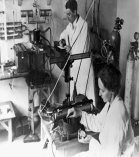 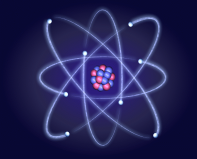 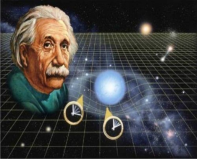 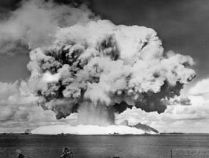 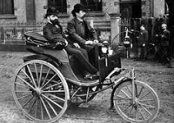 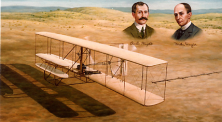 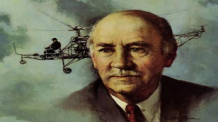 https://infourok.ru/      Как Вы думаете, какие открытия были более значимы для человечества? Распределите научные открытия на "Пирамиде значимости". Условие: наименее значимые расположите в основании пирамиды, наиболее значимые - в вершине пирамиды. После аргументируйте свой выбор. Выход на тему и ЦО (1 минута)Обучающиеся ранжируют иллюстрации по степени значимости, располагают их в каждой ступени пирамидыЗаписывают тему и цели урока  Стратегия "Словесное поощрение". Диалог и поддержка. Обучающиеся получают 1 задание, тем кто затрудняется, предполагаю задать уточняющий вопрос: Какие открытия известны в 19 веке? Диалог и поддержка. Обучающиеся получают 1 задание, тем кто затрудняется, предполагаю задать уточняющий вопрос: Какие открытия известны в 19 веке? Основная часть (_22 минуты)Организация работы с учебной литературой (8 минут)Задание: изучите теоретические материалы учебной литературы на стр. 15-20 о научных открытиях 20 века и распределите научные открытия по степени важности и значимости на «Пирамиде значимости».Сравните 1 вариант пирамиды со вторым.Что заметили?Приведите примеры значимых открытий начала 20 века.ПР Организация самостоятельной работы с ресурсами и таблицей (14 минут)Цель: развитие навыков анализа и оценки исторического материала Задание. Опираясь на изученный материал (стр. 15-20) сделайте вывод о роли НТР в хозяйственной системе стран мира в нижеприведенной таблице в графах "Положительное" (+), "Отрицательное (-)", "Интересно" (личное). "НТР и хозяйственная система"Что доминировало в хозяйственной системе в условиях НТР?Могло ли пойти по другому сценарию?Дескрипторы: •	назовите не менее 7-х примеров научных открытий человечества •	распределите открытия на пирамиде по степени значимости снизу вверхДескрипторы: •	определяют не менее 5 положительных фактов научных открытий, дают им характеристику, объясняют значение•	раскрывает не менее 5 отрицательных фактов научных технологий, дают им характеристику, объясняют значение•	записывают  субъективное позицию о положительных и отрицательных сторонах научного прогресса Прием "Измерение температуры". Опрос обучающихся для корректировки процесса выполнения заданияПо скорости выполнения. Кто из обучающихся быстрее справится с заданием планирую задать дополнительный вопрос:А если бы вы были очевидцем создания открытий, как изменилась бы ваша жизнь?По скорости выполнения. Кто из обучающихся быстрее справится с заданием планирую задать дополнительный вопрос:А если бы вы были очевидцем создания открытий, как изменилась бы ваша жизнь?Конец урока(8 минут)ИР Подведение итогов урока «3-х минутное эссе». Сформулируйте свои суждения и представьте письменно свои рассуждения на тему «Научные открытия и технологии 1 ½  21 века»Оформите свои размышления в виде 3 минутного эссе Дом задание: Найти дома предметы искусства и быта 20 века и составить каталогОбучающиеся выступают  с своими выводами, демонстрируют личную позицию остальнымСтратегия "2 звезды и 1 желание". Опрос обучающихся на выбор. По результату. Все получают одно задание, однако выводы делают исходя из своих сильных и слабых сторонПо результату. Все получают одно задание, однако выводы делают исходя из своих сильных и слабых сторонРефлексия учителя по проведенному урокуРефлексия учителя по проведенному уроку